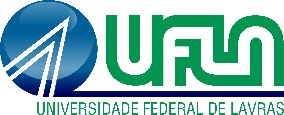 MINISTÉRIO DA EDUCAÇÃOUNIVERSIDADE FEDERAL DE LAVRASPRÓ-REITORIA DE PLANEJAMENTO E GESTÃO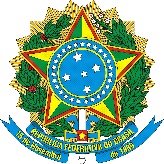 MAPA DE RISCOSMAPA DE RISCOSMAPA DE RISCOS1. Dados do Processo:1. Dados do Processo:Objeto:2. Fase de Análise:2. Fase de Análise:2. Fase de Análise:2. Fase de Análise:2. Fase de Análise:2. Fase de Análise:2. Fase de Análise:Planejamento da Contratação  Seleção do FornecedorGestão do Contrato3. Riscos:3. Riscos:3. Riscos:3. Riscos:3. Riscos:3. Riscos:3. Riscos:3. Riscos:Risco 01:(Identificar o risco que pode ocorrer)(Identificar o risco que pode ocorrer)(Identificar o risco que pode ocorrer)(Identificar o risco que pode ocorrer)(Identificar o risco que pode ocorrer)(Identificar o risco que pode ocorrer)(Identificar o risco que pode ocorrer)Probabilidade:BaixaMédiaAltaImpacto:BaixoMédioAltoDano(s):Dano(s):Dano(s):Dano(s):Dano(s):Dano(s):Dano(s):Dano(s):(Descrever os danos que a ocorrência do risco identificado causará)(Descrever os danos que a ocorrência do risco identificado causará)(Descrever os danos que a ocorrência do risco identificado causará)(Descrever os danos que a ocorrência do risco identificado causará)(Descrever os danos que a ocorrência do risco identificado causará)(Descrever os danos que a ocorrência do risco identificado causará)(Descrever os danos que a ocorrência do risco identificado causará)(Descrever os danos que a ocorrência do risco identificado causará)Ação(ões) Preventiva(s):Ação(ões) Preventiva(s):Ação(ões) Preventiva(s):Ação(ões) Preventiva(s):Ação(ões) Preventiva(s):Ação(ões) Preventiva(s):Ação(ões) Preventiva(s):Responsável:(Descrever as ações que deverão ser tomadas para evitar/minimizar a ocorrência do risco identificado)(Descrever as ações que deverão ser tomadas para evitar/minimizar a ocorrência do risco identificado)(Descrever as ações que deverão ser tomadas para evitar/minimizar a ocorrência do risco identificado)(Descrever as ações que deverão ser tomadas para evitar/minimizar a ocorrência do risco identificado)(Descrever as ações que deverão ser tomadas para evitar/minimizar a ocorrência do risco identificado)(Descrever as ações que deverão ser tomadas para evitar/minimizar a ocorrência do risco identificado)(Descrever as ações que deverão ser tomadas para evitar/minimizar a ocorrência do risco identificado)Ação(ões) de Contingência:Ação(ões) de Contingência:Ação(ões) de Contingência:Ação(ões) de Contingência:Ação(ões) de Contingência:Ação(ões) de Contingência:Ação(ões) de Contingência:Responsável:(Descrever as ações que deverão ser tomadas após a ocorrência do risco identificado)(Descrever as ações que deverão ser tomadas após a ocorrência do risco identificado)(Descrever as ações que deverão ser tomadas após a ocorrência do risco identificado)(Descrever as ações que deverão ser tomadas após a ocorrência do risco identificado)(Descrever as ações que deverão ser tomadas após a ocorrência do risco identificado)(Descrever as ações que deverão ser tomadas após a ocorrência do risco identificado)(Descrever as ações que deverão ser tomadas após a ocorrência do risco identificado)Risco 02:(Identificar o risco que pode ocorrer)(Identificar o risco que pode ocorrer)(Identificar o risco que pode ocorrer)(Identificar o risco que pode ocorrer)(Identificar o risco que pode ocorrer)(Identificar o risco que pode ocorrer)(Identificar o risco que pode ocorrer)Probabilidade:BaixaMédiaAltaImpacto:BaixoMédioAltoDano(s):Dano(s):Dano(s):Dano(s):Dano(s):Dano(s):Dano(s):Dano(s):(Descrever os danos que a ocorrência do risco identificado causará)(Descrever os danos que a ocorrência do risco identificado causará)(Descrever os danos que a ocorrência do risco identificado causará)(Descrever os danos que a ocorrência do risco identificado causará)(Descrever os danos que a ocorrência do risco identificado causará)(Descrever os danos que a ocorrência do risco identificado causará)(Descrever os danos que a ocorrência do risco identificado causará)(Descrever os danos que a ocorrência do risco identificado causará)Ação(ões) Preventiva(s):Ação(ões) Preventiva(s):Ação(ões) Preventiva(s):Ação(ões) Preventiva(s):Ação(ões) Preventiva(s):Ação(ões) Preventiva(s):Ação(ões) Preventiva(s):Responsável:(Descrever as ações que deverão ser tomadas para evitar/minimizar a ocorrência do risco identificado)(Descrever as ações que deverão ser tomadas para evitar/minimizar a ocorrência do risco identificado)(Descrever as ações que deverão ser tomadas para evitar/minimizar a ocorrência do risco identificado)(Descrever as ações que deverão ser tomadas para evitar/minimizar a ocorrência do risco identificado)(Descrever as ações que deverão ser tomadas para evitar/minimizar a ocorrência do risco identificado)(Descrever as ações que deverão ser tomadas para evitar/minimizar a ocorrência do risco identificado)(Descrever as ações que deverão ser tomadas para evitar/minimizar a ocorrência do risco identificado)Ação(ões) de Contingência:Ação(ões) de Contingência:Ação(ões) de Contingência:Ação(ões) de Contingência:Ação(ões) de Contingência:Ação(ões) de Contingência:Ação(ões) de Contingência:Responsável:(Descrever as ações que deverão ser tomadas após a ocorrência do risco identificado)(Descrever as ações que deverão ser tomadas após a ocorrência do risco identificado)(Descrever as ações que deverão ser tomadas após a ocorrência do risco identificado)(Descrever as ações que deverão ser tomadas após a ocorrência do risco identificado)(Descrever as ações que deverão ser tomadas após a ocorrência do risco identificado)(Descrever as ações que deverão ser tomadas após a ocorrência do risco identificado)(Descrever as ações que deverão ser tomadas após a ocorrência do risco identificado)Risco 03:(Identificar o risco que pode ocorrer)(Identificar o risco que pode ocorrer)(Identificar o risco que pode ocorrer)(Identificar o risco que pode ocorrer)(Identificar o risco que pode ocorrer)(Identificar o risco que pode ocorrer)(Identificar o risco que pode ocorrer)Probabilidade:BaixaMédiaAltaImpacto:BaixoMédioAltoDano(s):Dano(s):Dano(s):Dano(s):Dano(s):Dano(s):Dano(s):Dano(s):(Descrever os danos que a ocorrência do risco identificado causará)(Descrever os danos que a ocorrência do risco identificado causará)(Descrever os danos que a ocorrência do risco identificado causará)(Descrever os danos que a ocorrência do risco identificado causará)(Descrever os danos que a ocorrência do risco identificado causará)(Descrever os danos que a ocorrência do risco identificado causará)(Descrever os danos que a ocorrência do risco identificado causará)(Descrever os danos que a ocorrência do risco identificado causará)Ação(ões) Preventiva(s):Ação(ões) Preventiva(s):Ação(ões) Preventiva(s):Ação(ões) Preventiva(s):Ação(ões) Preventiva(s):Ação(ões) Preventiva(s):Ação(ões) Preventiva(s):Responsável:(Descrever as ações que deverão ser tomadas para evitar/minimizar a ocorrência do risco identificado)(Descrever as ações que deverão ser tomadas para evitar/minimizar a ocorrência do risco identificado)(Descrever as ações que deverão ser tomadas para evitar/minimizar a ocorrência do risco identificado)(Descrever as ações que deverão ser tomadas para evitar/minimizar a ocorrência do risco identificado)(Descrever as ações que deverão ser tomadas para evitar/minimizar a ocorrência do risco identificado)(Descrever as ações que deverão ser tomadas para evitar/minimizar a ocorrência do risco identificado)(Descrever as ações que deverão ser tomadas para evitar/minimizar a ocorrência do risco identificado)Ação(ões) de Contingência:Ação(ões) de Contingência:Ação(ões) de Contingência:Ação(ões) de Contingência:Ação(ões) de Contingência:Ação(ões) de Contingência:Ação(ões) de Contingência:Responsável:(Descrever as ações que deverão ser tomadas após a ocorrência do risco identificado)(Descrever as ações que deverão ser tomadas após a ocorrência do risco identificado)(Descrever as ações que deverão ser tomadas após a ocorrência do risco identificado)(Descrever as ações que deverão ser tomadas após a ocorrência do risco identificado)(Descrever as ações que deverão ser tomadas após a ocorrência do risco identificado)(Descrever as ações que deverão ser tomadas após a ocorrência do risco identificado)(Descrever as ações que deverão ser tomadas após a ocorrência do risco identificado)Risco 04:(Identificar o risco que pode ocorrer)(Identificar o risco que pode ocorrer)(Identificar o risco que pode ocorrer)(Identificar o risco que pode ocorrer)(Identificar o risco que pode ocorrer)(Identificar o risco que pode ocorrer)(Identificar o risco que pode ocorrer)Probabilidade:BaixaMédiaAltaImpacto:BaixoMédioAltoDano(s):Dano(s):Dano(s):Dano(s):Dano(s):Dano(s):Dano(s):Dano(s):(Descrever os danos que a ocorrência do risco identificado causará)(Descrever os danos que a ocorrência do risco identificado causará)(Descrever os danos que a ocorrência do risco identificado causará)(Descrever os danos que a ocorrência do risco identificado causará)(Descrever os danos que a ocorrência do risco identificado causará)(Descrever os danos que a ocorrência do risco identificado causará)(Descrever os danos que a ocorrência do risco identificado causará)(Descrever os danos que a ocorrência do risco identificado causará)Ação(ões) Preventiva(s):Ação(ões) Preventiva(s):Ação(ões) Preventiva(s):Ação(ões) Preventiva(s):Ação(ões) Preventiva(s):Ação(ões) Preventiva(s):Ação(ões) Preventiva(s):Responsável:(Descrever as ações que deverão ser tomadas para evitar/minimizar a ocorrência do risco identificado)(Descrever as ações que deverão ser tomadas para evitar/minimizar a ocorrência do risco identificado)(Descrever as ações que deverão ser tomadas para evitar/minimizar a ocorrência do risco identificado)(Descrever as ações que deverão ser tomadas para evitar/minimizar a ocorrência do risco identificado)(Descrever as ações que deverão ser tomadas para evitar/minimizar a ocorrência do risco identificado)(Descrever as ações que deverão ser tomadas para evitar/minimizar a ocorrência do risco identificado)(Descrever as ações que deverão ser tomadas para evitar/minimizar a ocorrência do risco identificado)Ação(ões) de Contingência:Ação(ões) de Contingência:Ação(ões) de Contingência:Ação(ões) de Contingência:Ação(ões) de Contingência:Ação(ões) de Contingência:Ação(ões) de Contingência:Responsável:(Descrever as ações que deverão ser tomadas após a ocorrência do risco identificado)(Descrever as ações que deverão ser tomadas após a ocorrência do risco identificado)(Descrever as ações que deverão ser tomadas após a ocorrência do risco identificado)(Descrever as ações que deverão ser tomadas após a ocorrência do risco identificado)(Descrever as ações que deverão ser tomadas após a ocorrência do risco identificado)(Descrever as ações que deverão ser tomadas após a ocorrência do risco identificado)(Descrever as ações que deverão ser tomadas após a ocorrência do risco identificado)Risco 05:(Identificar o risco que pode ocorrer)(Identificar o risco que pode ocorrer)(Identificar o risco que pode ocorrer)(Identificar o risco que pode ocorrer)(Identificar o risco que pode ocorrer)(Identificar o risco que pode ocorrer)(Identificar o risco que pode ocorrer)Probabilidade:BaixaMédiaAltaImpacto:BaixoMédioAltoDano(s):Dano(s):Dano(s):Dano(s):Dano(s):Dano(s):Dano(s):Dano(s):(Descrever os danos que a ocorrência do risco identificado causará)(Descrever os danos que a ocorrência do risco identificado causará)(Descrever os danos que a ocorrência do risco identificado causará)(Descrever os danos que a ocorrência do risco identificado causará)(Descrever os danos que a ocorrência do risco identificado causará)(Descrever os danos que a ocorrência do risco identificado causará)(Descrever os danos que a ocorrência do risco identificado causará)(Descrever os danos que a ocorrência do risco identificado causará)Ação(ões) Preventiva(s):Ação(ões) Preventiva(s):Ação(ões) Preventiva(s):Ação(ões) Preventiva(s):Ação(ões) Preventiva(s):Ação(ões) Preventiva(s):Ação(ões) Preventiva(s):Responsável:(Descrever as ações que deverão ser tomadas para evitar/minimizar a ocorrência do risco identificado)(Descrever as ações que deverão ser tomadas para evitar/minimizar a ocorrência do risco identificado)(Descrever as ações que deverão ser tomadas para evitar/minimizar a ocorrência do risco identificado)(Descrever as ações que deverão ser tomadas para evitar/minimizar a ocorrência do risco identificado)(Descrever as ações que deverão ser tomadas para evitar/minimizar a ocorrência do risco identificado)(Descrever as ações que deverão ser tomadas para evitar/minimizar a ocorrência do risco identificado)(Descrever as ações que deverão ser tomadas para evitar/minimizar a ocorrência do risco identificado)Ação(ões) de Contingência:Ação(ões) de Contingência:Ação(ões) de Contingência:Ação(ões) de Contingência:Ação(ões) de Contingência:Ação(ões) de Contingência:Ação(ões) de Contingência:Responsável:(Descrever as ações que deverão ser tomadas após a ocorrência do risco identificado)(Descrever as ações que deverão ser tomadas após a ocorrência do risco identificado)(Descrever as ações que deverão ser tomadas após a ocorrência do risco identificado)(Descrever as ações que deverão ser tomadas após a ocorrência do risco identificado)(Descrever as ações que deverão ser tomadas após a ocorrência do risco identificado)(Descrever as ações que deverão ser tomadas após a ocorrência do risco identificado)(Descrever as ações que deverão ser tomadas após a ocorrência do risco identificado)4. Responsáveis pela elaboração do Mapa de Riscos:4. Responsáveis pela elaboração do Mapa de Riscos:4. Responsáveis pela elaboração do Mapa de Riscos:	Certificamos que somos responsáveis pela elaboração do presente documento que materializa o Gerenciamento de Riscos da presente contratação e que o mesmo traz os conteúdos previstos na Instrução Normativa SEGES/MP nº 5/2017, conforme modelo constante no Anexo IV.	Certificamos que somos responsáveis pela elaboração do presente documento que materializa o Gerenciamento de Riscos da presente contratação e que o mesmo traz os conteúdos previstos na Instrução Normativa SEGES/MP nº 5/2017, conforme modelo constante no Anexo IV.	Certificamos que somos responsáveis pela elaboração do presente documento que materializa o Gerenciamento de Riscos da presente contratação e que o mesmo traz os conteúdos previstos na Instrução Normativa SEGES/MP nº 5/2017, conforme modelo constante no Anexo IV._______________________________(Nome)_______________________________(Nome)_______________________________(Nome)Lavras, xx de xxxxxxxxxx de 2018.Lavras, xx de xxxxxxxxxx de 2018.Lavras, xx de xxxxxxxxxx de 2018.